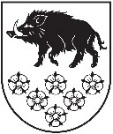 LATVIJAS REPUBLIKAKANDAVAS NOVADA DOMEDārza iela 6, Kandava, Kandavas novads, LV – 3120, Reģ. Nr.90000050886, Tālrunis 631 82028, fakss 631 82027, e-pasts: dome@kandava.lvKandavā APSTIPRINĀTSKandavas novada domes sēdē2019.gada  25.jūlijā( protokols Nr.8  3.§)Kandavas novada domes saistošie noteikumi Nr. 10„Grozījumi  Kandavas novada domes 2015. gada 28. maija saistošajos noteikumos Nr. 13 „Kārtība, kādā ģimene vai atsevišķi dzīvojoša persona atzīstama par maznodrošinātu Kandavas novadā”Izdoti saskaņā ar likuma „Par pašvaldībām” 43. panta trešo daļu, likuma „Par palīdzību dzīvokļa jautājumu risināšanā” 14. panta sesto daļuIzdarīt Kandavas novada domes 2015.gada 28.maija saistošajos noteikumos Nr.13 “Kārtība, kādā ģimene vai atsevišķi dzīvojoša persona atzīstama par maznodrošinātu Kandavas novadā” (turpmāk - Noteikumi), kas apstiprināti Kandavas novada domes sēdē 2015.gada 28.maijā (protokols Nr.9 27.§), precizēti Kandavas novada domes sēdē 2015.gada 25.jūnijā (protokols Nr.11 19.§) šādus grozījumus:Papildināt noteikumu izdošanas tiesisko pamatojumu ar atsauci uz Ministru kabineta 2014. gada 25. novembra noteikumu Nr. 727 “Darbības programmas “Pārtikas un pamata materiālās palīdzības sniegšana vistrūcīgākajām personām 2014.–2020. gada plānošanas periodā” īstenošanas noteikumi” 4.1.3.3. apakšpunktu.Aizstāt noteikumu 1. punktā vārdus “par uzturu” ar vārdiem “pamatvajadzību nodrošināšanai”.Papildināt noteikumus ar 8.1 punktu šādā redakcijā:“8.1 Ģimene (persona) atzīstama par maznodrošinātu Eiropas Atbalsta fonda vistrūcīgākajām personām atbalsta saņemšanai, ja tās vidējie ienākumi uz katru ģimenes locekli (vai personas ienākumi), pēdējo trīs mēnešu laikā, mēnesī nepārsniedz 242 euro.”.Izteikt noteikumu 10. punktu šādā redakcijā:“Sociālais dienests, ne vēlāk kā mēneša laikā, no dienas, kad saņemts palīdzības pieprasītāja iesniegums, šo  noteikumu 4.punktā minētie dokumenti, paziņo lēmumu par maznodrošinātas ģimenes (personas) statusa piešķiršanu vai atteikumu piešķirt maznodrošinātas ģimenes (personas) statusu.”. Aizstāt noteikumu 11.1. apakšpunktā vārdu “sešiem” ar vārdu “trīs”.Aizstāt noteikumu 11.2. apakšpunktā vārdu “divpadsmit” ar vārdu “sešiem”.Papildināt noteikumus ar 11.1 punktu šādā redakcijā:“11.1 Ja ģimenes (personas) vidējie ienākumi nepārsniedz šo noteikumu 8. punktā minēto ienākumu līmeni, bet nav ievēroti citi šajos noteikumos minētie nosacījumi, Sociālais dienests var pieņemt lēmumu par atbilstību maznodrošinātas ģimenes (personas) statusam uz laiku – vienu kalendāra mēnesi. Šajā gadījumā ģimene (persona) nodrošina visu nosacījumu izpildi viena mēneša laikā no lēmuma pieņemšanas.”.Papildināt noteikumus ar 11.2 punktu šādā redakcijā:“11.2 Maznodrošinātas ģimenes (personas) statusu nepiešķir, ja persona vai kāds no ģimenes locekļiem sešu mēnešu periodā pirms šo noteikumu 4. punktā minētā iesnieguma iesniegšanas ir uzdāvinājis savu nekustamo īpašumu citai personai.”.             Kandavas novada domes priekšsēdētāja   (personiskais paraksts)    I.PriedePaskaidrojuma rakstsKandavas novada domes saistošo noteikumu Nr.10 „Grozījumi  Kandavas novada domes 2015.gada 28.maija saistošajos noteikumos Nr. 13 „Kārtība, kādā ģimene vai atsevišķi dzīvojoša persona atzīstama par maznodrošinātu Kandavas novadā” PROJEKTAM1. Projekta nepieciešamības pamatojums:Noteikumi tiek grozīti, lai paredzētu personu loku, kuras ir tiesīgas saņemt Eiropas Atbalsta fonda vistrūcīgākajām personām atbalstu. Tā kā atbilstību maznodrošinātas ģimenes (personas) statusam izvērtē analoģiski trūcīgas ģimenes (personas) statusa noteikšanai ir veikti grozījumi maznodrošinātas personas (ģimenes) statusa piešķiršanas periodam, nosakot analoģiski kā trūcīgas ģimenes (personas) statusa piešķiršanas gadījumos. Noteikumi tiek grozīti, lai mainītu maznodrošinātas ģimenes (personas) statusa piešķiršanas kārtību. Saistošajos noteikumos tiek mainīts lēmuma pieņemšanas periods par maznodrošinātā statusa piešķiršanu, pagarinot to līdz vienam mēnesim, jo ne visos gadījumos Sociālā dienesta sociālais darbinieks 10 darba dienu laikā spēj pieņem lēmumu un noskaidrot visu nepieciešamo informāciju statusa izvērtēšanai.2. Projekta satura izklāsts:Noteikumi tiek papildināti ar 8.1punktu, paredzot personu loku, kas ir tiesīgas saņemt EAFVP atbalstu, nesaņemot pabalstus, kas pienākas ģimenei (personai), kas tiek atzīta par maznodrošinātu Noteikumu 8.punkta kārtībā. Noteikumos tiek grozīta lēmuma par ģimenes (personas) atzīšanu vai neatzīšanu par maznodrošinātu pieņemšanas kārtība. Papildināta saistošo noteikumu IV. Nodaļa ar jauniem punktiem, 11.1 punkts, kas paredz, ka maznodrošinātas ģimenes (personas) statusu var piešķirt uz vienu kalendāro mēnesi, ja ģimenes (personas) vidējie ienākumi nepārsniedz pusi no valstī noteiktās minimālās darba algas, kā arī ar 11.2 punktu, kas nosaka, ja persona vai kāds no ģimenes locekļiem sešu mēnešu periodā pirms iesnieguma iesniegšanas ir uzdāvinājis nekustamo īpašumu citai personai, tad maznodrošinātas ģimenes (personas) statusu nepiešķir.3. Informācija par plānoto projekta ietekmi uz pašvaldības budžetu:Saistošo noteikumu grozījumu īstenošanai nav nepieciešams veidot jaunas institūcijas vai darba vietas, vai paplašināt esošo institūciju kompetenci.4. Informācija par plānoto projekta ietekmi uz uzņēmējdarbības vidi pašvaldības teritorijā:Projekts nerada ietekmi uz uzņēmējdarbības vidi pašvaldības teritorijā.5. Informācija par plānoto projekta ietekmi uz administratīvajām procedūrām:Saistošie noteikumi izskatīti Kandavas novada domes Sociālo lietu un veselības aizsardzības komitejā un apstiprināti Kandavas novada domes sēdē.6. Konsultācijas ar privātpersonām:Konsultācijas ar privātpersonām, izstrādājot saistošos noteikumus, nav veiktas.Kandavas novada domes priekšsēdētāja ( personiskais paraksts)   Inga Priede